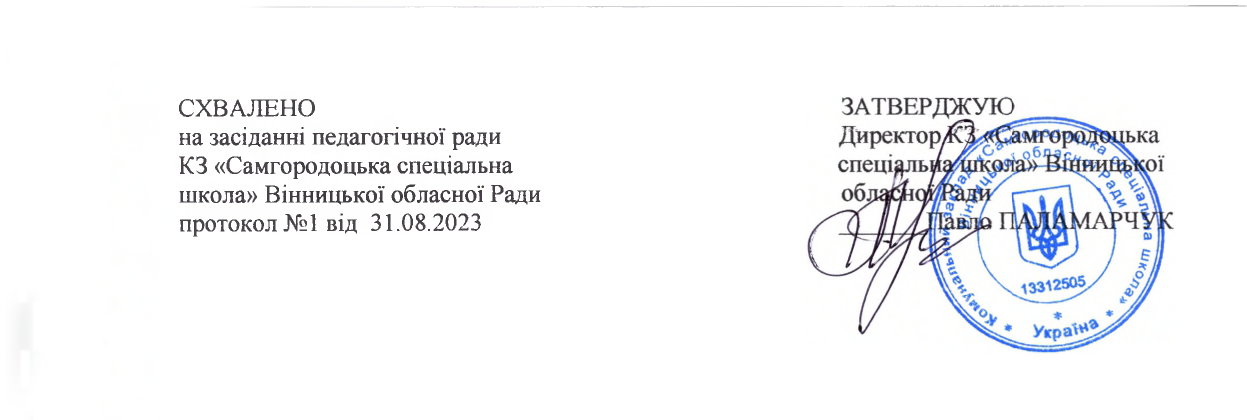 ОСВІТНЯ ПРОГРАМАКОМУНАЛЬНОГО ЗАКЛАДУ«САМГОРОДОЦЬКА СПЕЦІАЛЬНА ШКОЛА» ВІННИЦЬКОЇ ОБЛАСНОЇ РАДИна 2023-2024 н.р.ІІ ступінь (7-10 класи)ВступКомунальний заклад «Самгородоцька спеціальна школа» Вінницької обласної Ради є закладом загальної середньої освіти, для осіб з особливими освітніми потребами, які мають порушення зору, порушення інтелектуального розвитку, порушення опорно-рухового апарату.Освітня програма КЗ «Самгородоцька спеціальна школа» Вінницької обласної Ради ІІ ступеня (7-10 класи) на 2023-2024 навчальний рік розроблена відповідно до:•	Конституції України;•	Закону України «Про освіту» (стаття 33),•	Закону України «Про повну загальну середню  освіту» (стаття 11),•	Державного стандарту базової середньої освіти, затвердженого постановою Кабінету Міністрів України від 30.09.2020 р. № 898,•	наказу Міністерства освіти і науки України від 12.06.2018 року №627 «Про затвердження типової освітньої програми спеціальних закладів загальної середньої освіти II ступеня для дітей з особливими освітніми потребами»,•	Санітарного регламенту для закладів загальної середньої освіти,•	навчальних програм, підручників та навчально-методичних посібників, рекомендованих МОН України (лист МОН про перелік навчальної літератури, рекомендованої МОН України для використання у ЗО у відповідному навчальному році)Освітня програма визначає: Загальний обсяг навчального навантаження;Очікувані результати навчання учнів подані в рамках навчальної програми, відповідно до кожної змістової лінії;Інструментарій оцінювання здобувачів освіти;Рекомендовані форми організації освітнього процесу та інструменти внутрішньої системи забезпечення якості освіти;Вимоги до осіб, що можуть розпочати навчання за цією освітньою програмою;Програмно-методичне забезпечення освітнього процесуПрограму побудовано із врахуванням таких принципів: -	дитиноцентрованості і природовідповідності;-	узгодження цілей, змісту і очікуваних результатів навчання;-	науковості, доступності і практичної спрямованості змісту;-	наступності і перспективності навчання;-	взаємозв’язаного формування ключових і предметних компетентностей;-  логічної послідовності і достатності засвоєння учнями предметних компетентностей;-	можливостей реалізації змісту освіти через предмети або інтегровані курси;-	творчого використання вчителем програми залежно від умов навчання;-	адаптації до індивідуальних особливостей, інтелектуальних і фізичних можливостей, потреб та інтересів дітей.Структура навчального року та загальний обсяг навчального навантаження Відповідно до Постанови КМУ від 28 липня 2023 р. № 782 «Про початок навчального року під час воєнного стану в Україні», освітній процес  у 2023/2024 навчальному році розпочнеться в День знань 1 вересня і триватиме до 28 червня 2024 року.Відповідно до Закону України «Про внесення змін до деяких законів України в сфері освіти щодо врегулювання окремих питань освітньої діяльності в умовах воєнного стану» на період тривалості воєнного стану призупиняється дія положення ч.3 ст.10 ЗУ «Про повну загальну середню освіту» в частині тривалості освітнього процесу в закладах ЗСО не менше 175 навчальних днів. 2023-2024 навчальний рік може тривати більше або менше 175 днів.Навчання проводиться за семестровою формою, що включає в себе 4 чверті, об’єднанні в 2 семестри.КАНІКУЛЯРНІ ПЕРІОДИ2023-2024   НАВЧАЛЬНОГО  РОКУРОЗДІЛ ІЗагальний обсяг навчального навантаження.Загальний обсяг навчального навантаження для учнів 7-го класу складає 1155 год/навчальний рік, для учнів 8 класу – 1120 год/навчальний рік, для учнів 9 класу – 1155 год/навчальний рік, для учнів 10 класу – 1120 год/навчальний рік із врахуванням годин, виділених на корекційно-розвиткову роботу. Детальний розподіл навчального навантаження на тиждень окреслено у навчальному плані закладу ІІ ступеня (7-10 класи) на 2023-2024 навчальний рік. (Додаток 1, Додаток 2, Додаток 3, Додаток 4)Навчальний план зорієнтований на роботу закладу за 5-ти денним навчальним тижнем.Навчальний план закладу містить інваріантну складову, сформовану на державному рівні, обов’язкову для спеціальних закладів загальної середньої освіти незалежно від їх підпорядкування і форм власності та корекційно-розвитковий складник, який передбачає години корекційної роботи відповідно до специфіки закладу.Освітню програму КЗ «Самгородоцька спеціальна школа» укладено за такими основними освітніми галузями:Освітню програму укладено за такими освітніми галузями:Мови і літератури СуспільствознавствоМатематикаПриродознавствоМистецтвоТехнологіїЗдоров’я і фізична культураОсвітню галузь «Мови і літератури» реалізовано через предмети  «Українська мова» (7 клас – 140 год/на н.р., 8 клас – 105 год/на н.р., 9 клас – 105 год/на н.р., 10 клас – 105 год/на н.р.), «Українська література» (70 год/на н.р. у кожному класі), «Зарубіжна література» (35 год/на н.р. у кожному класі) та «Іноземна мова. Англійська.» (105 год/на н.р. у кожному класі).Освітню галузь «Суспільствознавство» реалізовано через предмети «Історія України» (35 год/на н.р. у кожному класі), «Всесвітня історія» (35 год/на н.р. у кожному класі) та «Основи правознавства» (35 год/на н.р. у 9 та 10 класах)Освітня галузь «Математика» реалізовано через предмети «Алгебра» (70 год/на н.р. у кожному класі) та «Геометрія» (70 год/на н.р. у кожному класі).Освітню галузь «Природознавство» реалізовано через предмети «Біологія» (7 клас - 35 год/на н.р., 8-10 класи – 70 год/на н.р. у кожному класі), «Географія» (70 год/на н.р. у кожному класі), «Фізика» (70 год/на н.р. у кожному класі)та «Хімія» (7 клас – 35 год/на н.р., 8-10 класи – 70 год/на н.р.).Освітню галузь «Мистецтво» реалізовано через предмети «Музичне мистецтво» (7 клас – 35 год/на н.р.), «Образотворче мистецтво» (7 клас – 35 год/на н.р.) та «Мистецтво» (8-10 класи – 35 год/на н.р. у кожному класі)Освітню галузь «Технології» реалізовано через предмети «Трудове навчання» (7-10 класи – 70 год/на н.р.) та «Інформатика» (7-9 класи – 35год/на н.р., 10 клас – 70 год/на н.р.).Освітню галузь «Здоров’я і фізична культура» реалізовано через предмети «Основи здоров’я» (35 год/на н.р. у кожному класі) та «Фізична культура» (70 год/на н.р. у кожному класі).Корекційно-розвиткова робота в закладі реалізовується через наступні предмети:Соціально-побутове орієнтування (7-9 класи - 70 годин на навчальний ріку кожному класі);Розвиток мовлення (7 клас - 35 годин на навчальний рік);Лікувальна фізкультура (7-10 класи - 35 годин на навчальний рік у кожному класі);Ритміка (7-9 класи - 35 годин на навчальний рік)Навчальний план КЗ «Самгородоцька спеціальна школа» Вінницької обласної Ради (7-10 класи)Додаток 1до робочого навчального плану, складений на основі Типової освітньої програми початкової освіти спеціальних закладів загальної середньої освіти для дітей з особливими освітніми потребами, затвердженої наказом МОН України від 12.06.2018  № 627  (Таблиця 1)РОБОЧИЙ НАВЧАЛЬНИЙ ПЛАНдля учнів 7-го класу2023-2024 навчальний рік                                                                                     Додаток 2                                                                                     до робочого навчального плану, складений на основі Типової освітньої програми початкової освіти спеціальних закладів загальної середньої освіти для дітей з особливими освітніми потребами, затвердженої наказом МОН України від 12.06.2018  № 627  (Таблиця 1)РОБОЧИЙ НАВЧАЛЬНИЙ ПЛАНдля учнів 8-го класу2023-2024 навчальний рікДодаток 3до робочого навчального плану, складений на основі Типової освітньої програми початкової освіти спеціальних закладів загальної середньої освіти для дітей з особливими освітніми потребами, затвердженої наказом МОН України від 12.06.2018  № 627  (Таблиця 1)РОБОЧИЙ НАВЧАЛЬНИЙ ПЛАНдля учнів 9-го класу2023-2024 навчальний рікДодаток 4до робочого навчального плану, складений на основі Типової освітньої програми початкової освіти спеціальних закладів загальної середньої освіти для дітей з особливими освітніми потребами, затвердженої наказом МОН України від 12.06.2018  № 627  (Таблиця 1)РОБОЧИЙ НАВЧАЛЬНИЙ ПЛАНдля учнів 10-го класу2023-2024 навчальний рікРОЗДІЛ ІІОчікуванні результати навчання здобувачів освітиВідповідно до мети та загальних цілей, окреслених у Державному стандарті, визначено завдання, які має реалізувати вчитель/вчителька у рамках кожної освітньої галузі. Результати навчання повинні робити внесок у формування ключових компетентностей учнів.Наскрізні лінії є соціально значимими над предметними темами, які допомагають формуванню у здобувачів освіти уявлень про суспільство в цілому; розвивають здатність застосовувати отримані знання у різних життєвих ситуаціях. РОЗДІЛ ІІІІнструментарій оцінюванняСистема оцінювання має на меті допомогти вчителеві конкретизувати навчальні досягнення учнів і надати необхідні інструменти для впровадження об’єктивного оцінювання результатів навчання.Відповідно до чинного законодавства України обов’язковому оцінюванню підлягають навчальні результати учнів із предметів інваріантної складової навчального плану навчального закладу.Оцінювання навчальних досягнень учнів 7-10 класів здійснюється за 12-бальною шкалою (системою) оцінювання.Оцінювання здійснюється на основі результатів таких видів перевірки:усної (індивідуальне, групове та фронтальне опитування);письмової (самостійні та контрольні роботи, тестування);графічної (робота з діаграмами, графіками, схемами, контурними картами);практичної (виконання різних видів експериментальних досліджень і навчальних проектів, робота з біологічними об’єктами, виготовлення виробів).У системі оцінювання розрізняють 4 (чотири) рівні навчальних досягнень учнів:перший рівень — початковий (1-3 бали). Відповідь учня фрагментарна, характеризується початковими уявленнями про предмет вивчення;другий рівень – середній (4-6 балів). Учень відтворює основний навчальний матеріал, здатний виконувати завдання за зразком, володіє елементарними вміннями навчальної діяльності;третій рівень — достатній (7-9 балів). Учень знає істотні ознаки понять, явищ, зв'язки між ними, вміє пояснити основні закономірності, а також самостійно застосовує знання в стандартних ситуаціях, володіє розумовими операціями (аналізом, абстрагуванням, узагальненням). Відповідь учня правильна, логічна, обґрунтована, хоча їй бракує власних суджень;четвертий рівень – високий (10-12 балів). Знання учня є глибокими, міцними, системними; учень вміє застосовувати їх для виконання творчих завдань, його навчальна діяльність позначена вмінням самостійно оцінювати різноманітні ситуації, явища і факти, виявляти й відстоювати особисту позицію. У випадку невідповідності навчальних досягнень учня рівням системи оцінювання робиться позначка «не атестований».РОЗДІЛ IVРекомендовані форми організації освітнього процесу та інструменти внутрішньої системи забезпечення освітиОсвітній процес організовується в безпечному освітньому середовищі.  Форма організації освітнього процесу залежить від безпекової ситуації в населеному пункті, де розташований освітній заклад та епідеміологічної ситуації в регіоні. Рішення про форму організації освітнього процесу приймається за участю батьків. Організація освітнього процесу може здійснюватися в очному та дистанційному режимі.Форма організації освітнього процесу може змінюватись впродовж навчального року в залежності від безпекової ситуації у населеному пункті та епідеміологічної ситуації в регіоні. Рекомендовані форми організації освітнього процесу. Основними формами організації освітнього процесу є різні типи уроку: формування компетентностей; розвитку компетентностей;перевірки та/або оцінювання досягнення компетентностей; корекції основних компетентностей; комбінований урок.Також формами організації освітнього процесу можуть бути екскурсії, віртуальні подорожі, уроки-семінари, конференції, форуми, спектаклі, брифінги, квести, інтерактивні уроки (уроки-«суди», урок-дискусійна група, уроки з навчанням одних учнів іншими), інтегровані уроки, проблемний урок, відео-уроки тощо.З метою засвоєння нового матеріалу та розвитку компетентностей крім уроку проводяться навчально-практичні заняття. Ця форма організації поєднує виконання різних практичних вправ, експериментальних робіт відповідно до змісту окремих предметів, менш регламентована й має акцент на більшій самостійності учнів в експериментальній та практичній діяльності. Досягнуті компетентності учні можуть застосувати на практичних заняттях і заняттях практикуму. Практичне заняття - це така форма організації, в якій учням надається можливість застосовувати отримані ними знання у практичній діяльності.Можливо проводити заняття в малих групах, бригадах і ланках (у тому числі робота учнів у парах змінного складу) за умови, що окремі учні виконують роботу бригадирів, консультантів, тобто тих, хто навчає малу групу.Форми організації освітнього процесу можуть уточнюватись та розширюватись у змісті окремих предметів за умови виконання державних вимог Державного стандарту та окремих предметів протягом навчального року.Вибір форм і методів навчання вчитель визначає самостійно, враховуючи конкретніумови роботи, забезпечуючи водночас досягнення конкретних очікуваних результатів, зазначених у навчальних програмах окремих предметів.Гранична наповнюваність класів встановлюється відповідно до Положення «Про спеціальну школу»  затвердженого постановою Кабінету Міністрів України від 06.03.2019, № 221 (в редакції постанови від 03.11.2021, № 1132) – для дітей із зниженим зором – не більше 12 учнів.При визначенні гранично допустимого навантаження учнів ураховані санітарно-гігієнічні норми та нормативну тривалість уроків у  7-10 класах – 45 хв. Відповідно до постанови Кабінету Міністрів України від 21.02.2018 року №87 «Про затвердження Державного стандарту початкової освіти години фізичної культури не враховуються при визначенні гранично допустимого навантаження учнів.Мова викладання предметів – українська.Система внутрішнього забезпечення якості складається з наступних компонентів: кадрове забезпечення освітньої діяльності; навчально-методичне забезпечення освітньої діяльності; матеріально-технічне забезпечення освітньої діяльності;якість проведення навчальних занять; моніторинг досягнення учнями результатів навчання (компетентностей).Завдання системи внутрішнього забезпечення якості освіти: оновлення методичної бази освітньої діяльності; контроль за виконанням навчальних планів та освітньої програми, якістю знань, умінь і навичок учнів, розробка рекомендацій щодо їх покращення; моніторинг та оптимізація соціально-психологічного середовища закладу освіти;створення необхідних умов для підвищення фахового кваліфікаційного рівня педагогічних працівників.Освітня програма передбачає досягнення учнями результатів навчання (компетентностей), визначених Державним стандартом.РОЗДІЛ  VВимоги до осіб, що можуть розпочати навчання за цією освітньою програмоюБазова середня освіта здобувається, як правило, після здобуття початкової освіти. Діти, які здобули початкову освіту на 1 вересня поточного навчального року повинні розпочинати здобуття базової середньої освіти цього ж навчального року.До реалізації даної освітньої програми можуть приступити учні, які завершили навчання в 6 класі базової середньої освіти і переведені до 7 класу базової середньої освіти.  
 РОЗДІЛ  VІПрограмно-методичне забезпечення освітнього процесуПерелік  модельних навчальних програм для учнів 7-10 класівПерелік програм корекційно-розвиткового складника ПЕРІОДИ  НАВЧАЛЬНОЇ  РОБОТИПОЧАТОККІНЕЦЬНАВЧАЛЬНИЙ  РІК01.09.2023 р.31.05.2024 р.І  СЕМЕСТР01.09.2023 р.25.12.2023 р.ІІ  СЕМЕСТР08.01.2024 р.31.05.2024 р.ПЕРІОДПОЧАТОККІНЕЦЬОСІННІ  КАНІКУЛИ30.10.202305.11.2023ЗИМОВІ  КАНІКУЛИ25.12.202307.01.2024ВЕСНЯНІ  КАНІКУЛИ25.03.202431.03.2024Освітні галузі Навчальні предмети,  інтегровані курсиКількість годин Кількість годин Освітні галузі Навчальні предмети,  інтегровані курсиНа тижденьНа рікІнваріантний складникІнваріантний складникІнваріантний складникІнваріантний складникМови і літертуриУкраїнська мова4140Мови і літертуриУкраїнська література270Мови і літертуриЗарубіжна література135Мови і літертуриІноземна мова (англійська)3105МатематичнаАлгебра 270МатематичнаГеометрія 270ПриродознавствоБіологія 135ПриродознавствоГеографія 270ПриродознавствоФізика270ПриродознавствоХімія135Суспільствознавство Історія України135Суспільствознавство Всесвітня історія135ТехнологіїТрудове навчання270ТехнологіїІнформатика 135МистецтвоМузичне мистецтво 135МистецтвоОбразотворче мистецтво135Здоров’я і фізична культура Основи здоров’я135Здоров’я і фізична культура Фізична культура270Усього:Усього:301050Корекційно-розвиткова роботаСоціально-побутове орієнтування275Корекційно-розвиткова роботаРозвиток мовлення135Корекційно-розвиткова роботаЛікувальна фізкультура135Корекційно-розвиткова роботаРитміка 135Усього:Усього:5175Загальнорічна кількість навчальних годинЗагальнорічна кількість навчальних годин351225Гранично допустиме тижневе/річне навантаження учняГранично допустиме тижневе/річне навантаження учня301050Освітні галузі Навчальні предмети,  інтегровані курсиКількість годин Кількість годин Освітні галузі Навчальні предмети,  інтегровані курсиНа тижденьНа рікІнваріантний складникІнваріантний складникІнваріантний складникІнваріантний складникМови і літертуриУкраїнська мова3105Мови і літертуриУкраїнська література270Мови і літертуриЗарубіжна література135Мови і літертуриІноземна мова (англійська)3105МатематичнаАлгебра 270МатематичнаГеометрія 270ПриродознавствоБіологія 270ПриродознавствоГеографія 270ПриродознавствоФізика270ПриродознавствоХімія270Суспільствознавство Історія України135Суспільствознавство Всесвітня історія135ТехнологіїТрудове навчання270ТехнологіїІнформатика 135МистецтвоМистецтво135Здоров’я і фізична культура Основи здоров’я135Здоров’я і фізична культура Фізична культура270Усього:Усього:301050Корекційно-розвиткова роботаСоціально-побутове орієнтування270Корекційно-розвиткова роботаЛікувальна фізкультура135Корекційно-розвиткова роботаРитміка 135Усього:Усього:4140Загальнорічна кількість навчальних годинЗагальнорічна кількість навчальних годин341190Гранично допустиме тижневе/річне навантаження учняГранично допустиме тижневе/річне навантаження учня321120Освітні галузі Навчальні предмети,  інтегровані курсиКількість годин Кількість годин Освітні галузі Навчальні предмети,  інтегровані курсиНа тижденьНа рікІнваріантний складникІнваріантний складникІнваріантний складникІнваріантний складникМови і літертуриУкраїнська мова3105Мови і літертуриУкраїнська література270Мови і літертуриЗарубіжна література135Мови і літертуриІноземна мова (англійська)3105МатематичнаАлгебра 270МатематичнаГеометрія 270ПриродознавствоБіологія 270ПриродознавствоГеографія 270ПриродознавствоФізика270ПриродознавствоХімія270Суспільствознавство Історія України135Суспільствознавство Всесвітня історія135Суспільствознавство Основи правознавства135ТехнологіїТрудове навчання270ТехнологіїІнформатика 135МистецтвоМистецтво135Здоров’я і фізична культура Основи здоров’я135Здоров’я і фізична культура Фізична культура270Усього:Усього:311085Корекційно-розвиткова роботаСоціально-побутове орієнтування270Корекційно-розвиткова роботаЛікувальна фізкультура135Корекційно-розвиткова роботаРитміка 135Усього:Усього:4140Загальнорічна кількість навчальних годинЗагальнорічна кількість навчальних годин351225Гранично допустиме тижневе/річне навантаження учняГранично допустиме тижневе/річне навантаження учня321120Освітні галузі Освітні галузі Навчальні предмети,  інтегровані курсиКількість годин Кількість годин Освітні галузі Освітні галузі Навчальні предмети,  інтегровані курсиНа тижденьНа рікІнваріантний складникІнваріантний складникІнваріантний складникІнваріантний складникІнваріантний складникМови і літертуриМови і літертуриУкраїнська мова3105Мови і літертуриМови і літертуриУкраїнська література270Мови і літертуриМови і літертуриЗарубіжна література135Мови і літертуриМови і літертуриІноземна мова (англійська)3105МатематичнаМатематичнаАлгебра 270МатематичнаМатематичнаГеометрія 270ПриродознавствоПриродознавствоБіологія 270ПриродознавствоПриродознавствоГеографія 270ПриродознавствоПриродознавствоФізика270ПриродознавствоПриродознавствоХімія270Суспільствознавство Суспільствознавство Історія України135Суспільствознавство Суспільствознавство Всесвітня історія135Суспільствознавство Суспільствознавство Основи правознавства135ТехнологіїТехнологіїТрудове навчання270ТехнологіїТехнологіїІнформатика 270Мистецтво Мистецтво Мистецтво 135Здоров’я і фізична культура Здоров’я і фізична культура Основи здоров’я135Здоров’я і фізична культура Здоров’я і фізична культура Фізична культура270Усього:Усього:Усього:321120Корекійно-розвитковароботаЛікувальна фізкультураЛікувальна фізкультура135Усього:Усього:Усього:135Загальнорічна кількість навчальних годинЗагальнорічна кількість навчальних годинЗагальнорічна кількість навчальних годин331155Гранично допустиме тижневе/річне навантаження учняГранично допустиме тижневе/річне навантаження учняГранично допустиме тижневе/річне навантаження учня321120№ з/пКлючові компетентностіОчікувані результати1Спілкування державною мовоюУміння: ставити запитання і розпізнавати проблему; міркувати, робити висновки на основі інформації, поданої в різних формах (у текстовій формі, таблицях, діаграмах, на графіках); розуміти, пояснювати і перетворювати тексти задач (усно і письмово), грамотно висловлюватися рідною мовою; доречно та коректно вживати в мовленні термінологію з окремих предметів, чітко, лаконічно та зрозуміло формулювати думку, аргументувати, доводити правильність тверджень; уникнення невнормованих іншомовних запозичень у спілкуванні на тематику окремого предмета; поповнювати свій словниковий запас.Ставлення: розуміння важливості чітких та лаконічних формулювань.Навчальні ресурси: означення понять, формулювання властивостей, доведення правил, теорем2Спілкування іноземними мовамиУміння: здійснювати спілкування в межах сфер, тем і ситуацій, визначених чинною навчальною програмою; розуміти на слух зміст автентичних текстів; читати і розуміти автентичні тексти різних жанрів і видів із різним рівнем розуміння змісту; здійснювати спілкування у письмовій формі відповідно до поставлених завдань; використовувати у разі потреби невербальні засоби спілкування за умови дефіциту наявних мовних засобів; обирати й застосовувати доцільні комунікативні стратегії відповідно до різних потреб.Ставлення: критично оцінювати інформацію та використовувати її для різних потреб; висловлювати свої думки, почуття та ставлення; ефективно взаємодіяти з іншими усно, письмово та за допомогою засобів електронного спілкування; ефективно користуватися навчальними стратегіями для самостійного вивчення іноземних мов; адекватно використовувати досвід, набутий у вивченні рідної мови та інших навчальних предметів, розглядаючи його як засіб усвідомленого оволодіння іноземною мовою.Навчальні ресурси:підручники, словники, довідкова література, мультимедійні засоби, адаптовані іншомовні тексти.3Математична компетентністьУміння: оперувати текстовою та числовою інформацією; встановлювати відношення між реальними об’єктами навколишньої дійсності (природними, культурними, технічними тощо); розв’язувати задачі, зокрема практичного змісту; будувати і досліджувати найпростіші математичні моделі реальних об'єктів, процесів і явищ, інтерпретувати та оцінювати результати; прогнозувати в контексті навчальних та практичних задач; використовувати математичні методи у життєвих ситуаціях.Ставлення: усвідомлення значення математики для повноцінного життя в сучасному суспільстві, розвитку технологічного, економічного й оборонного потенціалу держави, успішного вивчення інших предметів.Навчальні ресурси: розв'язування математичних задач, і обов’язково таких, що моделюють реальні життєві ситуації4Основні компетентності у природничих науках і технологіяхУміння: розпізнавати проблеми, що виникають у довкіллі; будувати та досліджувати природні явища і процеси; послуговуватися технологічними пристроями.Ставлення: усвідомлення важливості природничих наук як універсальної мови науки, техніки та технологій. усвідомлення ролі наукових ідей в сучасних інформаційних технологіяхНавчальні ресурси: складання графіків та діаграм, які ілюструють функціональні залежності результатів впливу людської діяльності на природу5Інформаційно-цифрова компетентністьУміння: структурувати дані; діяти за алгоритмом та складати алгоритми; визначати достатність даних для розв’язання задачі; використовувати різні знакові системи; знаходити інформацію та оцінювати її достовірність; доводити істинність тверджень.Ставлення: критичне осмислення інформації та джерел її отримання; усвідомлення важливості інформаційних технологій для ефективного розв’язування математичних задач.Навчальні ресурси: візуалізація даних, побудова графіків та діаграм за допомогою програмних засобів6Уміння вчитися впродовж життяУміння: визначати мету навчальної діяльності, відбирати й застосовувати потрібні знання та способи діяльності для досягнення цієї мети; організовувати та планувати свою навчальну діяльність; моделювати власну освітню траєкторію, аналізувати, контролювати, коригувати та оцінювати результати своєї навчальної діяльності; доводити правильність власного судження або визнавати помилковість.Ставлення: усвідомлення власних освітніх потреб та цінності нових знань і вмінь; зацікавленість у пізнанні світу; розуміння важливості вчитися впродовж життя; прагнення до вдосконалення результатів своєї діяльності.Навчальні ресурси: моделювання власної освітньої траєкторії7Ініціативність і підприємливістьУміння: генерувати нові ідеї, вирішувати життєві проблеми, аналізувати, прогнозувати, ухвалювати оптимальні рішення; використовувати критерії раціональності, практичності, ефективності та точності, з метою вибору найкращого рішення; аргументувати та захищати свою позицію, дискутувати; використовувати різні стратегії, шукаючи оптимальних способів розв’язання життєвого завдання.Ставлення: ініціативність, відповідальність, упевненість у собі; переконаність, що успіх команди – це й особистий успіх; позитивне оцінювання та підтримка конструктивних ідей інших.Навчальні ресурси: завдання підприємницького змісту (оптимізаційні задачі)8Соціальна і громадянська компетентностіУміння: висловлювати власну думку, слухати і чути інших, оцінювати аргументи та змінювати думку на основі доказів; аргументувати та відстоювати свою позицію; ухвалювати аргументовані рішення в життєвих ситуаціях; співпрацювати в команді, виділяти та виконувати власну роль в командній роботі; аналізувати власну економічну ситуацію, родинний бюджет; орієнтуватися в широкому колі послуг і товарів на основі чітких критеріїв, робити споживчий вибір, спираючись на різні дані.Ставлення: ощадливість і поміркованість; рівне ставлення до інших незалежно від статків, соціального походження; відповідальність за спільну справу; налаштованість на логічне обґрунтування позиції без передчасного переходу до висновків; повага до прав людини, активна позиція щодо боротьби із дискримінацією.Навчальні ресурси: завдання соціального змісту9Обізнаність і самовираження у сфері культуриУміння: грамотно і логічно висловлювати свою думку, аргументувати та вести діалог, враховуючи національні та культурні особливості співрозмовників та дотримуючись етики спілкування і взаємодії; враховувати художньо-естетичну складову при створенні продуктів своєї діяльності (малюнків, текстів, схем тощо).Ставлення:культурна самоідентифікація, повага до культурного розмаїття у глобальному суспільстві; усвідомлення впливу окремого предмета на людську культуру та розвиток суспільства.Навчальні ресурси:математичні моделі в різних видах мистецтва10Екологічна грамотність і здорове життяУміння: аналізувати і критично оцінювати соціально-економічні події в державі на основі різних даних; враховувати правові, етичні, екологічні і соціальні наслідки рішень; розпізнавати, як інтерпретації результатів вирішення проблем можуть бути використані для маніпулювання.Ставлення:усвідомлення взаємозв’язку окремого предмета та екології на основі різних даних; ощадне та бережливе відношення до природніх ресурсів, чистоти довкілля та дотримання санітарних норм побуту; розгляд порівняльної характеристики щодо вибору здорового способу життя; власна думка та позиція до зловживань алкоголю, нікотину тощо. Навчальні ресурси: навчальні проекти, завдання соціально-економічного, екологічного змісту; задачі, які сприяють усвідомленню цінності здорового способу життяНаскрізна лініяКоротка характеристикаЕкологічна безпека й сталий розвитокФормування в здобувачів освіти соціальної активності, відповідальності та екологічної свідомості, готовності брати участь у вирішенні питань збереження довкілля і розвитку суспільства, усвідомлення важливості сталого розвитку для майбутніх поколінь.Проблематика наскрізної лінії реалізується через завдання з реальними даними про використання природних ресурсів, їх збереження та примноження. Аналіз цих даних сприяє розвитку бережливого ставлення до навколишнього середовища, екології, формування критичного мислення, вміння вирішувати проблеми, критично оцінювати перспективи розвитку навколишнього середовища і людини.ГромадянськавідповідальністьФормування в здобувачів освіти соціальної активності, відповідальності та екологічної свідомості, готовності брати участь у вирішенні питань збереження довкілля і розвитку суспільства, усвідомлення важливості сталого розвитку для майбутніх поколінь.Проблематика наскрізної лінії реалізується через завдання з реальними даними про використання природних ресурсів, їх збереження та примноження. Аналіз цих даних сприяє розвитку бережливого ставлення до навколишнього середовища, екології, формування критичного мислення, вміння вирішувати проблеми, критично оцінювати перспективи розвитку навколишнього середовища і людини.Здоров’я і безпекаСприятиме формуванню відповідального громадянина, що розуміє принципи та механізми функціонування суспільства. Ця наскрізна лінія засвоюється переважно через колективну діяльність, яка поєднує окремі предмети між собою та розвиває у здобувачів освіти готовність до співпраці, толерантність щодо різноманітних способів діяльності і думок.Вивчення окремого предмета має викликати у здобувачів освіти якомога більше позитивних емоцій, а її зміст - бути націленим на виховання порядності, старанності, систематичності, послідовності, наполегливості та чесності. Приклад вчителя є важливим у формуванні толерантного ставлення один до одного, незалежного від рівня навчальних досягнень та особливостей психофізичного розвитку.Підприємливість і фінансова грамотністьНаскрізна лінія націлена на розвиток лідерських ініціатив, здатність успішно діяти в технологічному швидкозмінному середовищі, забезпечення кращого розуміння здобувачами освіти практичних аспектів фінансових питань, (здійснення заощаджень, інвестування запозичення, страхування кредитування тощо).Реалізується через розв’язування практичних завдань щодо планування господарської діяльності та реальної оцінки власних можливостей, складання сімейного бюджету, формування економного ставлення до природних ресурсів.Освітня галузьМодельна навчальна програмаМодельна навчальна програмаОсвітня галузьНазва програмиАвтор(и)Мови і літератури Навчальна програма для 5-9 (10) класів спеціальних загальноосвітніх навчальних закладів для дітей сліпих та зі зниженим зором. Українська мова.  7 класи. 2015 рікГудим І.М., Колупаєва А.А.Мови і літератури Навчальна програма для 5-9 (10) класів спеціальних загальноосвітніх навчальних закладів для дітей сліпих та зі зниженим зором. Українська мова. 8-10 класи.  2016 рікНемченко М.В.Мови і літератури Навчальна програма для 5-9 (10) класів спеціальних загальноосвітніх навчальних закладів для дітей сліпих та зі зниженим зором. Українська література. 7 класи.  2015 рікКостенко Т.М.Мови і літератури Навчальна програма для 5-9 (10) класів спеціальних загальноосвітніх навчальних закладів для дітей сліпих та зі зниженим зором. Українська література. 8-10 класи.  2016 рікКостенко Т.М.Мови і літератури Навчальна програма для 5-9 (10) класів спеціальних загальноосвітніх навчальних закладів для дітей сліпих та зі зниженим зором. Зарубіжна література. 7 класи.  2015 рікГудим І.М.Мови і літератури Навчальна програма для 5-9 (10) класів спеціальних загальноосвітніх навчальних закладів для дітей сліпих та зі зниженим зором. Зарубіжна література. 8-10 класи.  2016 рікГудим І.М.Мови і літератури Навчальна програма для 5-9 (10) класів спеціальних загальноосвітніх навчальних закладів для дітей сліпих та зі зниженим зором. Іноземна мова. 7 класи.  2015 рікДанілавічутє Е.А.Гудим І.М.Мови і літератури Навчальна програма для 5-9 (10) класів спеціальних загальноосвітніх навчальних закладів для дітей сліпих та зі зниженим зором. Іноземна мова. 8-10 класи.  2016 рікДанілавічутє Е.А.Гудим І.М.Математична Навчальна програма для 5-9 (10) класів спеціальних загальноосвітніх навчальних закладів для дітей сліпих та зі зниженим зором. Алгебра. 7 клас.  2015 рікМацкевич І.Д.Гудим І.М.Математична Навчальна програма для 5-9 (10) класів спеціальних загальноосвітніх навчальних закладів для дітей сліпих та зі зниженим зором. Алгебра. 8-10 класи.  2016 рікМацкевич І.Д.Кулікова В.В.Навчальна програма для 5-9 (10) класів спеціальних загальноосвітніх навчальних закладів для дітей сліпих та зі зниженим зором. Геометрія. 7 клас.  2015 рікМацкевич І.Д.Гудим І.М.Навчальна програма для 5-9 (10) класів спеціальних загальноосвітніх навчальних закладів для дітей сліпих та зі зниженим зором. Геометрія. 8-10 класи.  2016 рікМацкевич І.Д.Кулікова В.В.ПриродознавствоНавчальна програма для 5-9 (10) класів спеціальних загальноосвітніх навчальних закладів для дітей сліпих та зі зниженим зором. Біологія. 7 клас.  2015 рікБатіщева Р.П.Мельник І.В.ПриродознавствоНавчальна програма для 5-9 (10) класів спеціальних загальноосвітніх навчальних закладів для дітей сліпих та зі зниженим зором. Біологія. 8-10 класи.  2016 рікБатіщева Р.П.ПриродознавствоНавчальна програма для 5-9 (10) класів спеціальних загальноосвітніх навчальних закладів для дітей сліпих та зі зниженим зором. Географія. 7 клас.  2015 рікМезенцева О.В.Рак Ю.Р.ПриродознавствоНавчальна програма для 5-9 (10) класів спеціальних загальноосвітніх навчальних закладів для дітей сліпих та зі зниженим зором. Географія. 8-10 класи.  2016 рікМезенцева О.В.ПриродознавствоНавчальна програма для 5-9 (10) класів спеціальних загальноосвітніх навчальних закладів для дітей сліпих та зі зниженим зором. Фізика. 7 клас.  2015 рікСоколенко О.М.ПриродознавствоНавчальна програма для 5-9 (10) класів спеціальних загальноосвітніх навчальних закладів для дітей сліпих та зі зниженим зором. Фізика. 8-10 класи.  2016 рікСоколенко О.М.ПриродознавствоНавчальна програма для 5-9 (10) класів спеціальних загальноосвітніх навчальних закладів для дітей сліпих та зі зниженим зором. Хімія. 7 клас.  2015 рікПетренко Г.В.ПриродознавствоНавчальна програма для 5-9 (10) класів спеціальних загальноосвітніх навчальних закладів для дітей сліпих та зі зниженим зором. Хімія. 8-10 класи.  2016 рікПетренко Г.В.СуспільствознавствоНавчальна програма для 5-9 (10) класів спеціальних загальноосвітніх навчальних закладів для дітей сліпих та зі зниженим зором. Історія України. 7 клас.  2015 рікЛимар В.А.Орлов А.В.СуспільствознавствоНавчальна програма для 5-9 (10) класів спеціальних загальноосвітніх навчальних закладів для дітей сліпих та зі зниженим зором. Історія України. 8-10 класи.  2016 рікЛимар В.А.Орлов А.В.СуспільствознавствоНавчальна програма для 5-9 (10) класів спеціальних загальноосвітніх навчальних закладів для дітей сліпих та зі зниженим зором. Всесвітня історія. 7 клас.  2015 рікБілоусов О.М.Родяхіна Т.А.СуспільствознавствоНавчальна програма для 5-9 (10) класів спеціальних загальноосвітніх навчальних закладів для дітей сліпих та зі зниженим зором. Всесвітня історія. 8-10 класи.  2016 рікБілоусов О.М.Родяхіна Т.А.СуспільствознавствоНавчальна програма для 5-9 (10) класів спеціальних загальноосвітніх навчальних закладів для дітей сліпих та зі зниженим зором. Правознавство. 9 клас.  2016 рікОрлов А.В.СуспільствознавствоНавчальна програма для 5-9 (10) класів спеціальних загальноосвітніх навчальних закладів для дітей сліпих та зі зниженим зором. Правознавство. 10 клас.  2016 рікОрлов А.В.ТехнологіїНавчальна програма для 5-9 (10) класів спеціальних загальноосвітніх навчальних закладів для дітей сліпих та зі зниженим зором. Трудове навчання. 7 клас.  2015 рікКотляров Л.МСоцька І.В.ТехнологіїНавчальна програма для 5-9 (10) класів спеціальних загальноосвітніх навчальних закладів для дітей сліпих та зі зниженим зором. Трудове навчання. 8-10 класи.  2016 рікКотляров Л.МСоцька І.В.ТехнологіїНавчальна програма для 5-9 (10) класів спеціальних загальноосвітніх навчальних закладів для дітей сліпих та зі зниженим зором. Інформатика. 7 клас.  2015 рікЛегкий О.М.ТехнологіїНавчальна програма для 5-9 (10) класів спеціальних загальноосвітніх навчальних закладів для дітей сліпих та зі зниженим зором. Інформатика. 8-10 класи.  2016 рікЛегкий О.М.Мистецтво Навчальна програма для 5-9 (10) класів спеціальних загальноосвітніх навчальних закладів для дітей сліпих та зі зниженим зором. Музичне мистецтво . 7 клас.  2015 рікТіщенко М.Ф.Мистецтво Навчальна програма для загальноосвітніх навчальних закладів. Мистецтво 5-9 класи. 2017 рікМасол Л.М.Мистецтво Навчальна програма для 5-9 (10) класів спеціальних загальноосвітніх навчальних закладів для дітей сліпих та зі зниженим зором. Образотворче мистецтво. 7 клас.  2015 рікКостенко Т.М.Здоров’я і фізична культураНавчальна програма для 5-9 (10) класів спеціальних загальноосвітніх навчальних закладів для дітей сліпих та зі зниженим зором. Основи здоров’я. 7 клас.  2015 рікКондратенко С.В.Здоров’я і фізична культураНавчальна програма для 5-9 (10) класів спеціальних загальноосвітніх навчальних закладів для дітей сліпих та зі зниженим зором. Основи здоров’я. 8-10 класи.  2016 рікКондратенко С.В.Здоров’я і фізична культураНавчальна програма для 5-9 (10) класів спеціальних загальноосвітніх навчальних закладів для дітей сліпих та зі зниженим зором. Фізична культура. 7 клас.  2015 рікШеремет Б.Г.Начинова О.В.Навчальна програма для 5-9 (10) класів спеціальних загальноосвітніх навчальних закладів для дітей сліпих та зі зниженим зором. Фізична культура. 8-10 класи.  2016 рікШеремет Б.Г.Начинова О.В.Корекційно-розвиткова робота Програми з корекційно-розвиткової роботи 5-9 класів  спеціальних загальноосвітніх  навчальних закладів для  сліпих дітей та дітей зі зниженим зором «Соціально-побутове орієнтування». 2016 рікавтори: О.ЛегкийО.Якимів Корекційно-розвиткова робота Програми з корекційно-розвиткової роботи  «Лікувальна фізкультура.  7-9 класи спеціальних загальноосвітніх  навчальних закладів для  сліпих дітей та дітей зі зниженим зором. 2016 рікавтори: Шеремет Б.Г.Начинова О.В.